              أ.د. بشيري زين العابدين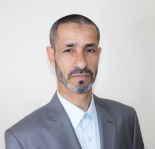         أستاذ بكلية العلوم الاجتماعية والإنسانية بجامعة زيان عاشور بالجلفة ـ الجزائر ـ متحصل على درجة الأستاذية في تخصص علم الاجتماع.ـ متحصل على درجة دكتوراه العلوم في تخصص علم الاجتماع التربية  من جامعة بسكرة بالجزائر.   ـ أستاذ محاضر أ بقسم علم الاجتماع والديمغرافيا بكلية العلوم الاجتماعية والإنسانية بجامعة الجلفة بالجزائر.ـ نائب رئيس قسم علم الاجتماع والديمغرافيا لما بعد التدرج والبحث العلمي من جوان 2017 إلى سبتمبر 2021.ـ عضو المجس العلمي لكلية العلوم الاجتماعية والإنسانية بجامعة زيان عاشور بالجلفة منذ جوان 2021 إلى يومنا هذا.ـ رئيس مشروع بحث، و رئيس فرقة بمخبر " تطوير الخدمات النفسية والاجتماعية في المؤسسات العمومية" بجامعة الجلفة.ـ عضو مراجع بعدة مجلات محكمة "دفاتر المخبر"، "المداد"، " مدارات للعلوم الاجتماعية والإنسانية"، "حقائق للدراسات النفسية والاجتماعية" مجلة "سوسيولوجيا"، مجلة "الباحث للعلوم الرياضية والاجتماعية" وهي كلها دوريات علمية محكمة تصدر بجامعات الجزائر.ـ له عدة مقالات في مجلات محكمة وطنية ودولية، و شارك بمداخلات في ملتقيات متنوعة وطنية ودولية.ـ رئيس اللجان العلمية وعضويتها في عدة ملتقيات وطنية ودولية.ـ مشارك في مؤلفات جماعية أهمها كتاب "الثقافة الصحية" و "كتاب مجتمع المدرسة" وكتاب "قيم العمل في المجتمع الجزائري". ـ له ثلاث مؤلفات بيداغوجية وعلمية: كتاب تطبيقات المنهجية و تحليل المعطيات الاجتماعية، وكتاب العمل الاجتماعي وكتاب الأداء التربوي وأبعاد المقاربة بالكفاءات (مقاربة سوسيولوجية بين متطلبات المناهج والفعل التربوي).